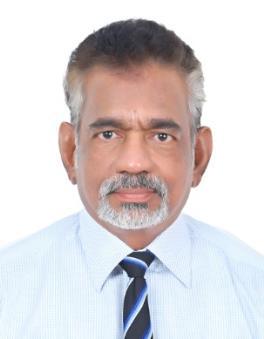 Additional Qualifications: Diploma in Business ManagementDiploma in Materials ManagementCertificate course in AUTOCAD 2000Certificate course in MS Project 2007Underwent training in CNC machinesProfessional Membership and training:Associate Member of Institution of Engineers (India) (AMIE)Chartered Engineer, (Institution of Engineers, India)Participant, International Furniture Fair (Cologne Fair 2000), Germany, in Jan.2000.Attended training workshop for ISO, in Dubai, in Nov 2002.Industrial Experience:Present job	: Factory Manager (Joinery Dvn.) since June 2010. (A leading interiors/ furniture factory, Bahrain)Nature of work : * Responsible for leading the entire production and installation process of Joinery / interior projects for the organization.Management direction and control of all factory functional departments, including quality assurance , health and safetyManaging a team of around 250 staff, primarily, carpenters, polishers, engineers in the design detailing, manufacturing and installation process.Ensures production output meets set quality standards and forecast requirements.Oversee production process, drawing up production schedule, ensure production is cost effective and quality products are producedManagement of pricing/budget and project P&L; estimating cost and setting quality standards.Regular meetings with clients, consultants and other stakeholders of projects.Recruitment, training and motivation of a large team.2/--2-Factory Manager – M/s ETA Joinery, UAE (Largest joinery & fit-out furniture contractorsin UAE - including kitchen & home furniture ,with completely automated finishing lines)Period	:	May 2008 – March 2010Nature of work : * Planning, co-ordination & control of Production activitiesOverseeing production process, drawing up production schedules.Ensuring production is cost-effectiveDrafting a timeline for production process.Responsible for selection and maintenance of equipment.Liaising between different departments, inclusive of suppliers and managers.Ensuring goods and services are produced on time, efficiently and are of right quality and price.Working out material and HR requirementsMonitoring production standards & implementing QC programmes.Identifying training needs and reviewing performance of subordinates.Project Manager – Havelock AHI, Bahrain(Leading interior decorators & fit out furniture manufacturer in Bahrain)Period	:	July 2007 to Feb 2008Nature of work : * In – charge of Saudi projectsMaterial Planning & inventory controlLiaising among different department, subcontractors, suppliers, clients & consultantsAsst. General Manager - M/s. Sobha Developers Ltd., (Division- Interiors )Bangalore.member of the well known, highly reputed, multi- faceted M/s. Sobha Group. (Mfrers. of doors, windows, cupboards, wardrobes, wall paneling, cabinets, modular kitchen cupboards, office, home furniture & custom made Joinery Products for IT firms)Period	-	October 2005 to June 2007.Nature of work - * Complete in-charge of production & administration of the largest and most modern wood- working facility in India spread over 2, 25, 000 sq. ft.Overseeing installation at various sites, all over India.Attending meetings with client & ArchitectsDevelop & oversee budgets, plans and programmes to ensure optimum utilization of resources.Review and monitor operating results to update and identify issues affecting quality and profitability.Responsible for setting up of Company’s 2nd production unit, having most modern technology and machines.4. Chief Production Manager - M/s. RUBCO Huat Woods Pvt Ltd, Kannur, Kerala. (Manufacturer of solid wood and panel based Furniture)PeriodNature of work-	Since Nov. 2003 to September 2005- *Complete in-charge (prodn. & admn.) of factory, having 600 workers.(Capacity wise, the factory is the biggest of its kind in Asia.)* Production turnover increased by 37 %, within a month of joining thecompany and to 90 % within 6 months, with existing resources* Successful in bringing all production-related activities in line with ISOrequirements, in anticipation of ISO implementation..… 3/--3-Production Manager -   M/s. Ali Moosa & Sons, Sharjah, UAE,PeriodNature of work(Mfrer. of Joinery products, Kitchen cabinets, Wardrobes, Furniture& Interior Furnishings)-	Aug 2001 to Jan 2003.- * In- charge of joinery and other wood working sections.* Shop floor supervision & administration.* Production planning & implementation.* Overseeing wood works on sites & attending site meetings.Shop floor supervision & General Administration.Production Planning & Implementation.Meeting Export targets, liaison with government departments.Production Manager - M/s. Malankara Wood Ltd., Kottayam, Kerala .(Mfrers. of home & office Furniture)Period	-	April 1996 to April 1998.Nature of work	-	* Setting up of a modern wood working unit.Machine erection (imported) & commissioning.Overall in-charge of Production & Administration.Factory Manager -   M/s. Indian Pneumatic & Hydraulic Co., Bombay(Mfrers. of Hydraulic & Pneumatic Cylinders)Period	-	July 1992 to Feb.1996.Nature of work	- * Overall in charge of factory.* Production Planning & Administration.* Responsible for achievement of production targets.*******************************CURRICULUM – VITAEName:   Mr. PRADEEP :   Mr. PRADEEP :   Mr. PRADEEP E-mail: pradeep-397542@gulfjobseeker.com E-mail: pradeep-397542@gulfjobseeker.com E-mail: pradeep-397542@gulfjobseeker.com Education: B.Tech. (Mech. Engg.)  (University of Calicut, Kerala): B.Tech. (Mech. Engg.)  (University of Calicut, Kerala): B.Tech. (Mech. Engg.)  (University of Calicut, Kerala)6.Works Manager- M/s. V. R. Woodart Ltd., Kochi, Kerala.(100% EOU Mfg. Treated & Seasoned Rubberwood Furniture and other value-added(100% EOU Mfg. Treated & Seasoned Rubberwood Furniture and other value-added(100% EOU Mfg. Treated & Seasoned Rubberwood Furniture and other value-addedproducts; Exporters of Laminated Lumbar Panel Board)products; Exporters of Laminated Lumbar Panel Board)products; Exporters of Laminated Lumbar Panel Board)Period-April 1998 to March 2000.Nature of work-*Overall in-charge of factory.Languages known:English, Hindi, Malayalam, TamilEnglish, Hindi, Malayalam, TamilPersonal Details:Date of Birth-02 April 1964Nationality-IndianMarital Status-MarriedDriving License -Driving License -Valid UAEPassport Valid up to:Passport Valid up to:/ 04-05-2026